T.C.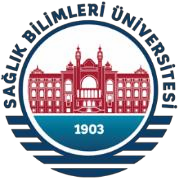 SAĞLIK BİLİMLERİ ÜNİVERSİTESİ GÜLHANE SAĞLIK BİLİMLERİ ENSTİTÜSÜ2016-2017 EĞİTİM-ÖĞRETİM YILI BAHAR DÖNEMİLİSANSÜSTÜ PROGRAMLARIGİRİŞ SINAVINA KATILACAK ADAYLARNot: Giriş Sınavına Katılacak Adayların, 09-10 Şubat 2017 tarihinde saat :09:30’da sınavı yapacak Anabilim/Bilim Dalı Başkanlıklarında olmaları gerekmektedir.  Adayların ilgili Anabilim/Bilim Dalı Yetkilileri İle Konuyu Koordine Etmeleri Gerekmektedir.ANABİLİM DALIPROGRAMADI/ SOYADIKadın Hastalıkları ve Doğum Hemşireliği Yüksek Lisans (Tezli)Havva KUZUHemşirelik Esasları DoktoraGül ŞAHİNKan Bankacılığı ve Transfüzyon Tıbbı DoktoraSoner YILMAZÇocuk Sağlığı ve Hastalıkları Hemşireliği DoktoraÇağla KAYMAKAMGİLHalk Sağlığı Hemşireliği DoktoraArzu AYBEKHalk Sağlığı Hemşireliği DoktoraBurcu YILMAZRadyoterapi Fiziği DoktoraAyça EKMENTıbbi KBRN DoktoraHanife Aslı AYAN EKETıbbi Mikrobiyoloji DoktoraAli DADAŞOV